BOWERS GIFFORD & NORTH BENFLEET PARISH COUNCIL MEETING TO BE HELD AT THE BENBOW CLUB, POUND LANE, BOWERS GIFFORDWEDNESDAY 26th OCTOBER 2016 COMMENCING AT 7.30 P.M.for the transaction of business as set out below.Members of the public and press are cordially invited to attend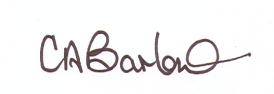 Christine BarlowParish Council ClerkAGENDA79/16Apologies for absence notified:  80/16Declarations of member’s interest – To receive any declarations of disclosable pecuniary interests, other pecuniary interests or non-pecuniary interests by members relating to any agenda items.81/16Public Forum: To enable residents to raise issues of concern with Parish Councillors (The time allowed for this item is 15 minutes)82/16Minutes of Parish Council meeting held on Wednesday 28 September    2016:  Council to approve the accuracy and content of the minutes of the previous meeting and the Chair to sign.83/16Policing update: To advise Councillors of information received regarding police activity within the Parish. 84/16Parish Clerk’s Report: The Parish Clerk to report and update on Parish Council business since the last meeting. 85/16Finance Report: To report on the Council’s current financial position and other applicable financial matters.86/16Planning - Councillors to review and comment on Planning Application/s under the Town and Country Planning Act 1990 (as amended)TOWN AND COUNTRY PLANNING ACT 1990 - APPLICATION NO: 16/01412/FULLRetention of stable block and front boundary fence; enclosure of car port, and erection of new sheds - The Cedars,  Elm Road, Bowers Gifford, Basildon86/16/1Planning decisions and comments: To receive updates and comments regarding Planning Applications.   87/16Fly-tipping Old Church Road: Update on measures to restrict access to vehicles. 88/16Talking Bench: To update on discussions with Basildon Heritage to donate a “Talking” Bench and Commemorative tree in Westlake Park 89/16Neighbourhood Plan: To update on progress90/16Vandalism in Westlake Park: To discuss the recent vandalism to play equipment in Westlake Park. 91/16Essex County Council Youth Bus: To update on Youth Bus Project in partnership with Essex County Council Youth Workers92/16Meetings attended by Councillors: To update on meetings attended by Councillors since the last meeting. 93/16Date of next meeting - To confirm the date of the next Parish Council meeting as 30th November 2016.